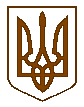 УКРАЇНАБілокриницька   сільська   радаРівненського   району    Рівненської    області(тридцять шоста позачергова сесія сьомого скликання)РІШЕННЯвід  07 грудня 2018  року                                                                           №проект                                                                   Про затвердження проекту  землеустрою,       щодо відведення земельної  ділянки вкомунальну власність територіальній громадів особі Білокриницької  сільської ради		Розглянувши проект землеустрою щодо відведення земельної ділянки в комунальну власність територіальній громаді, в особі Білокриницької сільської ради, позитивні висновки інспектуючих служб району та керуючись ст.42, 91, 92, 125, 126 Земельного кодексу України та ст.26 Закону України  "Про місцеве самоврядування в Україні" сесія Білокриницької сільської радиВ И Р І Ш И Л А : Затвердити проект землеустрою щодо відведення земельної ділянки (кадастровий номер: 5624680700:02:008:0443)  в комунальну власність територіальній громаді, в особі Білокриницької сільської ради для будівництва та обслуговування будівель закладів освіти (для обслуговування дитячого садочку) в с.Біла Криниця на території  Білокриницької сільської ради Рівненського району Рівненської області  Передати в комунальну власність територіальній громаді, в особі Білокриницької сільської ради земельну ділянку площею 0,4878 га за рахунок земель житлової та громадської забудови розташованої у межах в с.Біла Криниця  на території Білокриницької сільської ради Рівненського району Рівненської області для будівництва та обслуговування будівель закладів освіти (для обслуговування дитячого садочку).На земельну ділянку право власності посвідчити в порядку, визначеним законодавством.Контроль за виконанням даного рішення покласти на постійну комісію сільської ради з питань агропромислового комплексу, земельних ресурсів та соціального розвитку села.Сільський голова                                                                                  Т. Гончарук